ДПОП «Фортепиано», «Народные инструменты».Дистанционные задания Преподаватель Федотова Л.Н.2 класс. Слушание музыкиУрок 25.09.2020 г.Тема урока: Контраст как средство выразительностиСредства музыкальной выразительностиМузыка – это язык чувств. Уникальность музыкального искусства заключается в том, что понять заложенное композитором чувство может практически каждый человек. Помогают нашему восприятию средства музыкальной выразительности. Познакомиться с основными средствами музыкальной выразительности будет полезно как профессиональному музыканту, так и любителю. Знания помогут не только понимать язык музыки, но и говорить на нем, сочиняя свои произведения. Из чего состоит музыкаКлассическая музыка имеет определенные каноны, позволяющие создавать удивительные шифры. Эти музыкальные приемы формировались столетиями, менялись в зависимости от эпохи и моды. Интересно, что до эпохи барокко музыкальное искусство имело прикладной характер. За редким исключением инструментальная музыка имела самостоятельность и могла исполняться без танца или слова. В основном инструменты использовались лишь в качестве аккомпанемента. Начало формирования собственного языка символов, а именно средств музыкальной выразительности было положено в 16 веках. Но за дальнейшие века эмоциональная палитра наполнилась всеми оттенками и цветами, создающими особый колорит произведения.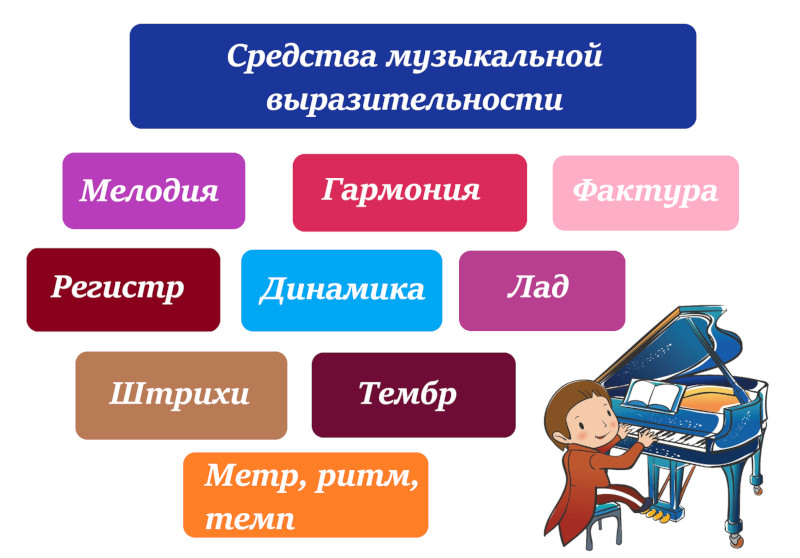 К средствам музыкальной выразительности относят:Мелодия;Лад;Гармония;Регистры;Метр, ритм, темп;Тембр;Фактура;Штрихи;Динамика.Д/з: Выучить, что относится к средствам музыкальной выразительности. 